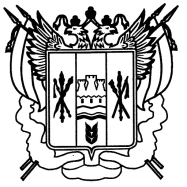 Ростовская область Егорлыкский районАдминистрация Шаумяновскогосельского поселенияПОСТАНОВЛЕНИЕ             06 октября 2021 года                 №  29                       х. Шаумяновский«О начале отопительного периода 2021-2022 г.г. на территории Шаумяновского сельского поселения»         В соответствии с Федеральным законом от 06.10.2003 года № 131-ФЗ «Об общих принципах организации местного самоуправления  в Российской Федерации», Областным законом от 28.12.2005 года № 436-ЗС «О местном самоуправлении в Ростовской области», Постановлением Администрации Егорлыкского района от 06.10.2021 года № 987 «О начале отопительного периода 2021-2022 г.г. в Егорлыкском районе», руководствуясь Уставом муниципального образования «Шаумяновское сельское поселение»постановляю:Считать началом отопительного сезона 2021-2022 года на территории Шаумяновского сельского поселения 07 октября 2021 года.Контроль за исполнением данного постановления возложить на специалиста по вопросам муниципального хозяйства.     3. Постановление вступает в силу с момента его подписания.Главы Администрации Шаумяновскогосельского поселения                                                                С.Л. Аванесянпроект постановления вносит специалист по вопросам муниципального хозяйства